QUESTIONNAIREThis is a tool designed to help you assess aspects of your local context that may affect the success of your quality improvement project.We have identified a number of contextual factors at multiple levels of the health care system that we believe influence the successful implementation of quality improvement.We have summarized these factors and how they influence success in a model called MUSIQ.  This tool is meant to help you examine context using MUSIQ.The first page includes definitions of terms you will find throughout the tool.  Please reference this page to make sure you are familiar with the terms that will be used.The remaining pages have questions assessing aspects of context at multiple levels including: QI team, Microsystem, QI Support Infrastructure, Organization, Environment, and Other.  Indicate the extent to which you agree or disagree with that statement on a scale of 1-7.  For example:Most members of our QI team have worked on improvement projects beforeThe QI team members had diverse professional backgrounds and experiencesIn this example, the respondent has answered the first question with a 4=Neither Agree Nor Disagree, and the second question with a 1=Totally Disagree by entering the numbers in the appropriate columns.The final page can be used to calculate a score for each contextual factor in MUSIQ.  A higher score (max=7) for a contextual factor indicates that your context is likely to be supportive for this feature.A lower score (min=1) indicates that this is an area you may want to address before or during your QI project.DEFINITIONS:Environment. The community and society surrounding your organization.  It includes the geographical, political, and economic environment in which your organization (or office) exists and the associated regulations, policies, payment structures, etc.Microsystem. A small group of people working together on a regular basis to provide care to discrete populations of patients.  Microsystems may include doctor’s offices or clinics, hospital units, hospital wards, or departments within a business/billing office.Microsystem Leaders. Top managers with responsibility for the operation and administration of the microsystem affected by this QI project.  Microsystem leaders may include department or division chairs, department managers, ward/unit medical or nursing directors, business unit managers, a senior physician in a large physician group, etc.Organization. The largest collective unit that provides service to a population of patients.  For inpatient services we are typically referring to a hospital, nursing home, or long term care facility.  For services in the outpatient setting, the organization may be a health care plan, hospital, or health care system (e.g., HMO affiliated clinic, hospital affiliated clinic, integrated services organization, etc.)  However, some outpatient settings (clinics or offices) are not part of a larger organization, and in this case, the organization may refer to your clinic/office/physician group.QI Team.  A group of individuals that work together on the QI project. The team is defined by their shared goals and mutual accountability for the QI project outcome.  QI team members are typically responsible for planning and conducting tests of change and/or data collection and management.  Members of the QI team may include, physicians, nurses, pharmacists, data managers, administrative staff, etc.QI Team Leader. The member of the QI team that is responsible for directing the work of the team.Senior Executives. People with the overall responsibility for the operation and administration of the organization.  Senior executives may hold various titles.  At a hospital or HMO/Hospital affiliated clinic these may include:  president, CEO, COO, members of the board of directors or cabinet, senior or vice president, or chairs or vice chairs of nursing or medicine.  In a smaller office or clinic, these may include: senior partner or members of the partnership group.The following questions relate to the QI team that is working on this project.Most members of our QI team have worked on improvement projects beforeThe QI team members have diverse professional backgrounds and experiencesThere was a physician actively participating on this QI teamAt least one member of the QI team is an authority on the outcome, process , or system being changed in this projectThe QI team leader was an ongoing “presence” in this team—someone who was readily availableMost members of my QI team have a chance to participate in decision makingWe appreciated and built on our individual differencesThe contribution of every group member is listened to and consideredOur QI team applies enough knowledge and skill to the work to get the work done wellWe like to consider a lot of different ideas before making a decisionOur QI team works hard enough to get the task done wellQI team members agreed on the projects overall goalsThe overall goals of the project guide the activities of QI project team membersMembers of my QI team behave as they were expected toAll the QI project team members are committed to the same project goalsOur QI team effectively uses improvement methods (e.g., Plan Do Study Act [PDSA] cycles, run charts, control charts) to make changesMembers of our QI team were familiar with each other before they began working on this QI projectThe following questions assess factors that exist in the ward, unit, office, or department where changes related to this QI project are taking place.  Microsystem leaders personally facilitate this QI projectThe microsystem values teamwork, communication, and a commitment to quality improvementMicrosystem staff, who were not members of the QI team, are effective at using QI methods for changeMicrosystem staff, who were not members of the QI team, have a strong desire to improve performance in the area of focus of this QI projectThe following questions relate to the support that is available to QI projects.  This support may exist in either your overall organization as a whole; more specifically in your unit, office, or department; or, be provided by external sponsors of the project.Existing information systems allow us to easily pull data specifically needed for this QI projectOur QI teams has adequate financial support, resources, and time to meet the aims of this QI project were devoted to this QI projectThe following questions relate to the organization where your QI project takes place.  These questions refer to your overall organization, not the individual QI team or the specific unit/department where changes related to the QI project take place.The senior executives in my organization are directly involved in quality improvement activitiesAt least one specific senior executive in my organization specifically supports this QI projectThis organization places no value on quality improvementQuality improvement is thoroughly integrated in this organizationStaff are given education and training in how to identify and act on quality improvement opportunitiesStaff are given education and training in statistical and other quantitative methods that support quality improvementStaff are given the needed education and training to improve job skills and performanceStaff are rewarded and recognized (e.g. financially and/or otherwise) for improving qualityThis QI project is directly aligned with the organization’s key strategic goals The following questions relate to the environment surrounding your organization (office).Pressures or incentives from outside my organization motivated us to undertake this specific QI projectGroups external to my organization (e.g., associations, institutes, collaboratives) provide important personnel, money, resources, or training in support of this QI projectA specific event prompted the launch of this QI projectTHANK YOU FOR YOUR TIME IN COMPLETING THIS SURVEY!SCORINGREFERENCESSome items included in this tool were taken or adapted from previously published instruments as follows:QI Work Force Focus Items 28-31 (aka Human Resource Utilization)1.  RAND, Improving Chronic Illness Care Evaluation. Healthcare Organization Survey for Quality Management Director. http://www.rand.org/content/dam/rand/www/external/health/projects/icice/ pdfs/qmd.pdf 2.  Shortell SM, Levin DZ, O'Brien JL, Hughes EF. Assessing the evidence on CQI: is the glass half empty or half full? Hosp Health services Adm 1995, 40(1):4-24QI Team Decision Making (Items 6-11) and Norms (Items 12-15)1.  Lemieux-Charles L, Murray M, Baker GR, Barnsley J, Tasa K, Ibrahim SA. The effects of quality improvement practices on team effectiveness: A mediational model. J Organ Behav 2002, 23(5):533QI Team Leadership (Item 5)1.  Edmondson A. Psychological Safety and Learning Behavior in Work Teams. Adm Sci Q 1999, 44(2):350-383ATTRIBUTION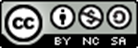 MUSIQ Word Tool by Cincinnati Children's Hospital Medical Center is licensed under a Creative Commons Attribution-NonCommercial-ShareAlike 3.0 Unported License.This work is licensed under the Creative Commons Attribution-NonCommercial-ShareAlike 3.0 Unported License. To view a copy of this license, visit http://creativecommons.org/licenses/by-nc-sa/3.0/ or send a letter to Creative Commons, 444 Castro Street, Suite 900, Mountain View, California, 94041, USA.Totally Agree65Neither Agree Nor Disagree32Totally DisagreeDon’t Know/NATotally Agree65Neither Agree Nor Disagree32Totally DisagreeDon’t Know/NATotally Agree65Neither Agree Nor Disagree32Totally DisagreeDon’t Know/NATotally Agree65Neither Agree Nor Disagree32Totally DisagreeDon’t Know/NATotally Agree65Neither Agree Nor Disagree32Totally DisagreeDon’t Know/NATotally Agree65Neither Agree Nor Disagree32Totally DisagreeDon’t Know/NATotally Agree65Neither Agree Nor Disagree32Totally DisagreeDon’t Know/NATotally Agree65Neither Agree Nor Disagree32Totally DisagreeDon’t Know/NATotally Agree65Neither Agree Nor Disagree32Totally DisagreeDon’t Know/NATotally Agree65Neither Agree Nor Disagree32Totally DisagreeDon’t Know/NATotally Agree65Neither Agree Nor Disagree32Totally DisagreeDon’t Know/NATotally Agree65Neither Agree Nor Disagree32Totally DisagreeDon’t Know/NATotally Agree65Neither Agree Nor Disagree32Totally DisagreeDon’t Know/NATotally Agree65Neither Agree Nor Disagree32Totally DisagreeDon’t Know/NATotally Agree65Neither Agree Nor Disagree32Totally DisagreeDon’t Know/NATotally Agree65Neither Agree Nor Disagree32Totally DisagreeDon’t Know/NATotally Agree65Neither Agree Nor Disagree32Totally DisagreeDon’t Know/NATotally Agree65Neither Agree Nor Disagree32Totally DisagreeDon’t Know/NATotally Agree65Neither Agree Nor Disagree32Totally DisagreeDon’t Know/NATotally Agree65Neither Agree Nor Disagree32Totally DisagreeDon’t Know/NATotally Agree65Neither Agree Nor Disagree32Totally DisagreeDon’t Know/NATotally Agree65Neither Agree Nor Disagree32Totally DisagreeDon’t Know/NATotally Agree65Neither Agree Nor Disagree32Totally DisagreeDon’t Know/NATotally Agree65Neither Agree Nor Disagree32Totally DisagreeDon’t Know/NATotally Agree65Neither Agree Nor Disagree32Totally DisagreeDon’t Know/NATotally Agree65Neither Agree Nor Disagree32Totally DisagreeDon’t Know/NATotally Agree65Neither Agree Nor Disagree32Totally DisagreeDon’t Know/NATotally Agree65Neither Agree Nor Disagree32Totally DisagreeDon’t Know/NATotally Agree65Neither Agree Nor Disagree32Totally DisagreeDon’t Know/NATotally Agree65Neither Agree Nor Disagree32Totally DisagreeDon’t Know/NATotally Agree65Neither Agree Nor Disagree32Totally DisagreeDon’t Know/NATotally Agree65Neither Agree Nor Disagree32Totally DisagreeDon’t Know/NATotally Agree65Neither Agree Nor Disagree32Totally DisagreeDon’t Know/NATotally Agree65Neither Agree Nor Disagree32Totally DisagreeDon’t Know/NATotally Agree65Neither Agree Nor Disagree32Totally DisagreeDon’t Know/NATotally Agree65Neither Agree Nor Disagree32Totally DisagreeDon’t Know/NAYesNoDon’t Know or N/AContextual FactorQuestion(s)ScoreExternal Motivators330External Project Sponsorship340Organizational QI Leadership240Organization Senior Leader Sponsor250Organization QI Culture26Reverse Coded8Organization QI Maturity270QI Workforce Focus28-31averaged0Resource Availability230Data Infrastructure220QI Team Leadership50QI Team Diversity20QI Team Subject Matter Expert40QI Team Decision-Making Processes6-11Average of Responses0QI Team Norms12-15Average of Responses0QI Team QI Skill160QI Team Physician Involvement30QI Team Prior QI Experience10QI Team Tenure170Microsystem QI Leadership180Microsystem Motivation210Microsystem QI Capability200Microsystem QI Culture190Task Strategic Importance to the Organization320Triggering Event35Yes=7, No=10